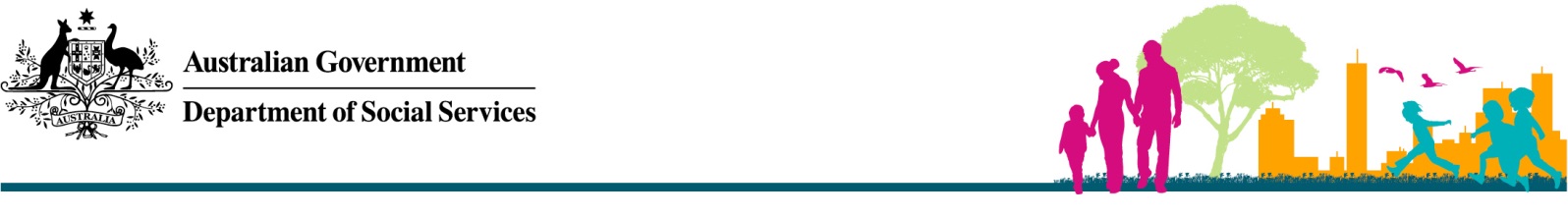 Updated: March 2020National Rental Affordability Scheme (NRAS)NRAS Incentive (indexation)IntroductionThe NRAS Incentive is indexed according to movements in the Rents component of the Housing Group of the Consumer Price Index for the year, December quarter to December quarter as at 1 March, using the weighted average rate of eight capital cities housing component, and is effective from 1 May.Incentive Value for the 2020-21 NRAS yearRents Component — weighted average of eight capital cities — 0.2 per cent increase in 2020-21Historic Incentive Values2020-21 NRAS Year2020-21 NRAS YearContributed byAmountAustralian Government$8,452.94State/Territory$2,817.65Total$11,270.59NRAS YearNRAS Incentive Index ValueAustralian Government ContributionState/Territory ContributionTotal2019-200.5%$8,436.07$2,812.02$11,248.092018-190.7%$8,394.10$2,798.03$11,192.132017-180.6%$8,335.75$2,778.58$11,114.332016-171.2%$8,286.03$2,762.01$11,048.042015-162.4%$8,187.78$2,729.26$10,917.042014-153.0%$7,995.88$2,665.29$10,661.172013-143.7%$7,763.00$2,587.00$10,350.002012-134.8%$7,486.00$2,495.00$9,981.002011-124.2%$7,143.00$2,381.00$9,524.002010-115.4%$6,855.00$2,285.00$9,140.002009-108.4%$6,504.00$2,168.00$8,672.002008-09-$6,000.00$2,000.00$8,000.00